Pozdravljen!Pri reševanju posameznih nalog je zelo pomembno razumevanje navodil. Dobro si preberi besedilo v tabeli spodaj. Če je možno si tabelo natisni in si jo izobesi na vidno mesto v sobi.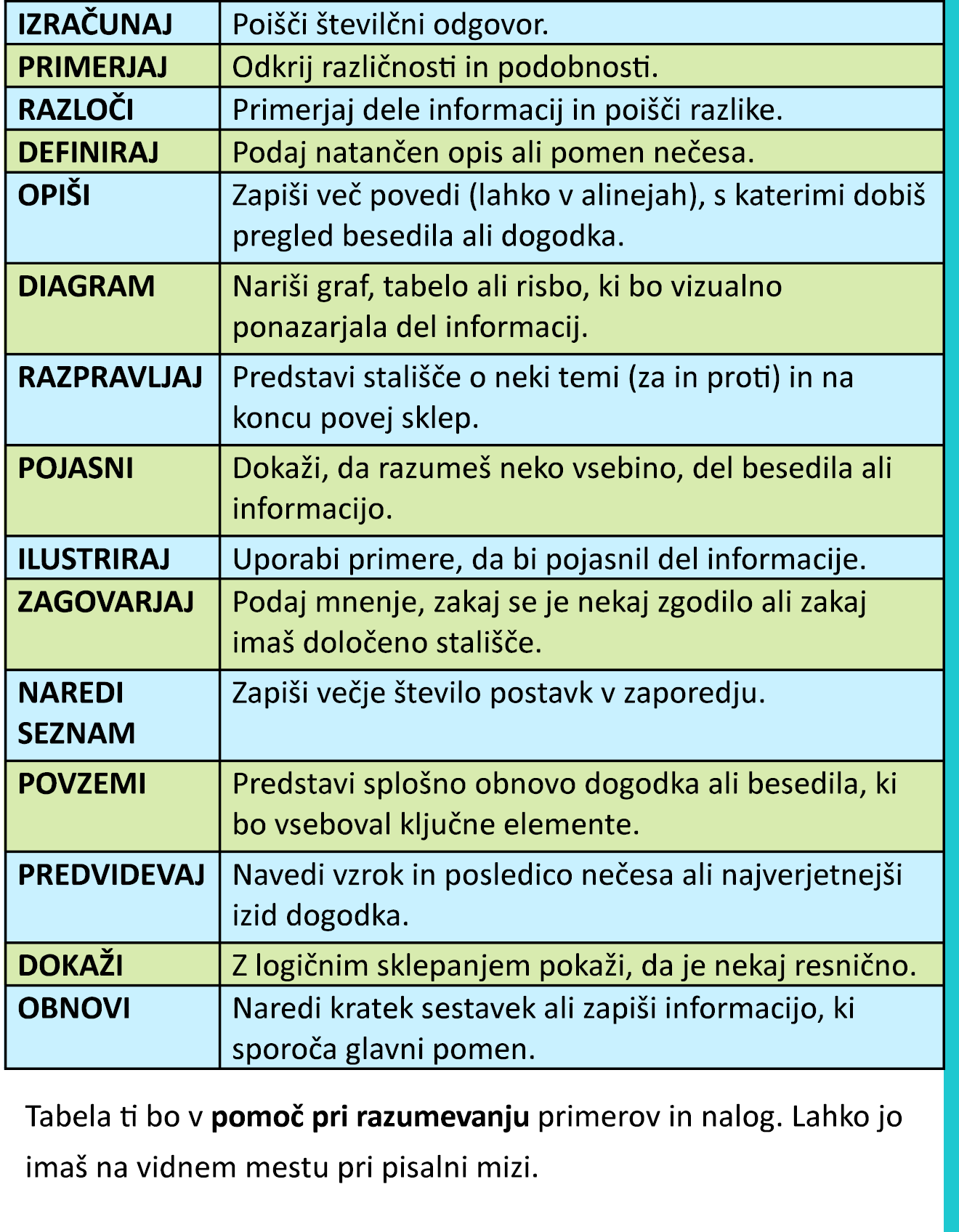 